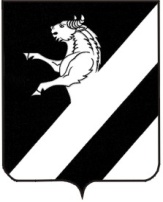 РОССИЙСКАЯ ФЕДЕРАЦИЯКРАСНОЯРСКИЙ КРАЙАЧИНСКИЙ РАЙОНАДМИНИСТРАЦИЯ ТАРУТИНСКОГО СЕЛЬСОВЕТАР А С П О Р Я Ж Е Н И Е03.03.2015 г                                                                                              № 18 -РО внесении изменений в план-графикразмещения заказов на поставки товаров,выполнение работ, оказание услуг для обеспечения государственных и муниципальных нужд на 2015 год.       На основании Приказа Министерства экономического развития Российской Федерации № 761/20н и Федерального Казначейства от 27 декабря 2011 г. "Об утверждении порядка размещения на официальном сайте планов-графиков размещения заказов на поставки товаров, выполнение работ, оказание услуг для нужд заказчиков и формы планов-графиков размещения заказа на поставки товаров, выполнение работ, оказание услуг для нужд заказчиков" и Приказа Министерства экономического развития Российской Федерации и Федерального Казначейства № 544/18н  от 20 сентября 2013 «Об особенностях размещения на официальном сайте Российской Федерации в информационно-телекоммуникационной сети «Интернет» для размещения информации о размещении заказов на поставки товаров, выполнение работ, оказание услуг планов-графиков размещения заказов 2015 годы», руководствуясь ст. 56.1 Устава Тарутинского сельсовета Ачинского района:     1. Внести изменение в план-график размещения заказов на поставки товаров, выполнение работ, оказание услуг для обеспечения государственных и муниципальных нужд на 2015 год в связи с внесением изменений в решение Тарутинского сельсовета Совета депутатов и изложить в новой редакции с учетом его  с изменениями, согласно Приложения 1 к настоящему Распоряжению.    2. Разместить информацию о внесении изменений в план-график размещения заказов на поставки товаров, выполнение работ, оказание услуг для обеспечения государственных и муниципальных нужд на 2015 год в информационно-телекоммуникационной сети «Интернет» на официальном сайте: www.zakupki.gov.ru. в срок не позднее 05 марта 2015 года, на сайте МО Тарутинского сельсовета  http://  tarutino.bdu.su.   3. Контроль за исполнением Распоряжения возложить на главного бухгалтера администрации – Горлушкину Т.В.    4. Распоряжение вступает в силу со дня его подписания.Приложение:План-график размещения заказов на поставки товаров, выполнение работ, оказание услуг для обеспечения государственных и муниципальных нужд на 2015 год от  03.03.2015 г.Глава администрацииТарутинского сельсовета                                                         В.А. ПотехинНаименование заказчика Наименование заказчика Наименование заказчика Наименование заказчика Наименование заказчика Администрация Тарутинского сельсовета Ачинского района Красноярского краяАдминистрация Тарутинского сельсовета Ачинского района Красноярского краяАдминистрация Тарутинского сельсовета Ачинского района Красноярского краяАдминистрация Тарутинского сельсовета Ачинского района Красноярского краяАдминистрация Тарутинского сельсовета Ачинского района Красноярского краяАдминистрация Тарутинского сельсовета Ачинского района Красноярского краяАдминистрация Тарутинского сельсовета Ачинского района Красноярского краяАдминистрация Тарутинского сельсовета Ачинского района Красноярского краяАдминистрация Тарутинского сельсовета Ачинского района Красноярского краяАдминистрация Тарутинского сельсовета Ачинского района Красноярского краяАдминистрация Тарутинского сельсовета Ачинского района Красноярского краяАдминистрация Тарутинского сельсовета Ачинского района Красноярского краяАдминистрация Тарутинского сельсовета Ачинского района Красноярского краяЮридический адрес,
телефон, электронная
почта заказчикаЮридический адрес,
телефон, электронная
почта заказчикаЮридический адрес,
телефон, электронная
почта заказчикаЮридический адрес,
телефон, электронная
почта заказчикаЮридический адрес,
телефон, электронная
почта заказчикаРоссийская Федерация, 662176, Красноярский край, Ачинский р-н, Тарутино п, Трактовая, 34 А, 8 (39151) 90253 , tarutino-sovet@rambler.ruРоссийская Федерация, 662176, Красноярский край, Ачинский р-н, Тарутино п, Трактовая, 34 А, 8 (39151) 90253 , tarutino-sovet@rambler.ruРоссийская Федерация, 662176, Красноярский край, Ачинский р-н, Тарутино п, Трактовая, 34 А, 8 (39151) 90253 , tarutino-sovet@rambler.ruРоссийская Федерация, 662176, Красноярский край, Ачинский р-н, Тарутино п, Трактовая, 34 А, 8 (39151) 90253 , tarutino-sovet@rambler.ruРоссийская Федерация, 662176, Красноярский край, Ачинский р-н, Тарутино п, Трактовая, 34 А, 8 (39151) 90253 , tarutino-sovet@rambler.ruРоссийская Федерация, 662176, Красноярский край, Ачинский р-н, Тарутино п, Трактовая, 34 А, 8 (39151) 90253 , tarutino-sovet@rambler.ruРоссийская Федерация, 662176, Красноярский край, Ачинский р-н, Тарутино п, Трактовая, 34 А, 8 (39151) 90253 , tarutino-sovet@rambler.ruРоссийская Федерация, 662176, Красноярский край, Ачинский р-н, Тарутино п, Трактовая, 34 А, 8 (39151) 90253 , tarutino-sovet@rambler.ruРоссийская Федерация, 662176, Красноярский край, Ачинский р-н, Тарутино п, Трактовая, 34 А, 8 (39151) 90253 , tarutino-sovet@rambler.ruРоссийская Федерация, 662176, Красноярский край, Ачинский р-н, Тарутино п, Трактовая, 34 А, 8 (39151) 90253 , tarutino-sovet@rambler.ruРоссийская Федерация, 662176, Красноярский край, Ачинский р-н, Тарутино п, Трактовая, 34 А, 8 (39151) 90253 , tarutino-sovet@rambler.ruРоссийская Федерация, 662176, Красноярский край, Ачинский р-н, Тарутино п, Трактовая, 34 А, 8 (39151) 90253 , tarutino-sovet@rambler.ruРоссийская Федерация, 662176, Красноярский край, Ачинский р-н, Тарутино п, Трактовая, 34 А, 8 (39151) 90253 , tarutino-sovet@rambler.ruИНН ИНН ИНН ИНН ИНН 2402002259240200225924020022592402002259240200225924020022592402002259240200225924020022592402002259240200225924020022592402002259КПП КПП КПП КПП КПП 244301001244301001244301001244301001244301001244301001244301001244301001244301001244301001244301001244301001244301001ОКАТО ОКАТО ОКАТО ОКАТО ОКАТО 04203822000042038220000420382200004203822000042038220000420382200004203822000042038220000420382200004203822000042038220000420382200004203822000КБК ОКВЭД ОКПД Условия контракта Условия контракта Условия контракта Условия контракта Условия контракта Условия контракта Условия контракта Условия контракта Условия контракта Условия контракта Условия контракта Условия контракта Способ размещения заказаСпособ размещения заказаОбоснование внесения изменений КБК ОКВЭД ОКПД № заказа (№ лота) наименование предмета контракта наименование предмета контракта минимально необходимые требования, предъявляемые к предмету контракта минимально необходимые требования, предъявляемые к предмету контракта ед. измерения количество (объем) ориентировочная начальная (максимальная) цена контракта условия финансового обеспечения исполнения контракта (включая размер аванса) график осуществления процедур закупки график осуществления процедур закупки график осуществления процедур закупки Способ размещения заказаСпособ размещения заказаОбоснование внесения изменений КБК ОКВЭД ОКПД № заказа (№ лота) наименование предмета контракта наименование предмета контракта минимально необходимые требования, предъявляемые к предмету контракта минимально необходимые требования, предъявляемые к предмету контракта ед. измерения количество (объем) ориентировочная начальная (максимальная) цена контракта условия финансового обеспечения исполнения контракта (включая размер аванса) срок размещения заказа (месяц, год) срок размещения заказа (месяц, год) срок исполнения контракта (месяц, год) Способ размещения заказаСпособ размещения заказаОбоснование внесения изменений 1234556678910111112131314822040903194092442258220409031959424422545.23.1145.23.11.12001На выполнение работ по капитальному  ремонту и ремонт автомобильных дорог общего пользования местного значения находящихся на территории Тарутинского сельсовета На выполнение работ по капитальному  ремонту и ремонт автомобильных дорог общего пользования местного значения находящихся на территории Тарутинского сельсовета Капитальный  ремонт дорожного полотна асфальтным покрытием в летний период п.Тарутино, ул.Малиновая гораКапитальный  ремонт дорожного полотна асфальтным покрытием в летний период п.Тарутино, ул.Малиновая гораКм.0,31000,62325,01 / 50,0304.201504.201512.2015Электронный аукционЭлектронный аукцион822050303375552442258220503033955524422520.10.9074.70.11.31002Организация и проведение акарицидных обработок мест массового отдыха населения  Организация и проведение акарицидных обработок мест массового отдыха населения  Организация двухкратного зооэнтомологического обследования территории и комплексная противоклещевая обработка с таежным клещем Преимущества: Субъектам малого предпринимательства (в соответствии со Статьей 30 Федерального закона № 44-ФЗ)Организация двухкратного зооэнтомологического обследования территории и комплексная противоклещевая обработка с таежным клещем Преимущества: Субъектам малого предпринимательства (в соответствии со Статьей 30 Федерального закона № 44-ФЗ)Га 35128,0015,361,43 / 7,16804.2015 04.2015 10.2015

Электронный аукционЭлектронный аукцион8220104721902124422341.00.241.00.11.00003Холодное водоснабжение Холодное водоснабжение Обеспечение водой в соответствии и требованиями ГОСТОбеспечение водой в соответствии и требованиями ГОСТм3120,70/ / Не предусмотрен02.201502.201512.2015Закупка у единственного поставщика (подрядчика, исполнителя) п.8. ч.1 ст. 93 44-ФЗЗакупка у единственного поставщика (подрядчика, исполнителя) п.8. ч.1 ст. 93 44-ФЗ822010472190212442238220503032953124422340.10.240.11.10.11204Электроснабжение Электроснабжение Соответствие ГОСТ 54149-20107Соответствие ГОСТ 54149-20107кВт.52000155000117,75450,00/ / Не предусмотрен01.201501.201512.2015Закупка у единственного поставщика (подрядчика, исполнителя) п.29 ч.1 ст. 93 44-ФЗЗакупка у единственного поставщика (подрядчика, исполнителя) п.29 ч.1 ст. 93 44-ФЗТовары, работы или услуги на сумму, не превышающую ста тысяч рублей (закупки в соответствии с п. 4 и п. 5 части 1 статьи 93 Федерального закона № 44-ФЗ)Товары, работы или услуги на сумму, не превышающую ста тысяч рублей (закупки в соответствии с п. 4 и п. 5 части 1 статьи 93 Федерального закона № 44-ФЗ)Товары, работы или услуги на сумму, не превышающую ста тысяч рублей (закупки в соответствии с п. 4 и п. 5 части 1 статьи 93 Федерального закона № 44-ФЗ)Товары, работы или услуги на сумму, не превышающую ста тысяч рублей (закупки в соответствии с п. 4 и п. 5 части 1 статьи 93 Федерального закона № 44-ФЗ)Товары, работы или услуги на сумму, не превышающую ста тысяч рублей (закупки в соответствии с п. 4 и п. 5 части 1 статьи 93 Федерального закона № 44-ФЗ)Товары, работы или услуги на сумму, не превышающую ста тысяч рублей (закупки в соответствии с п. 4 и п. 5 части 1 статьи 93 Федерального закона № 44-ФЗ)Товары, работы или услуги на сумму, не превышающую ста тысяч рублей (закупки в соответствии с п. 4 и п. 5 части 1 статьи 93 Федерального закона № 44-ФЗ)Товары, работы или услуги на сумму, не превышающую ста тысяч рублей (закупки в соответствии с п. 4 и п. 5 части 1 статьи 93 Федерального закона № 44-ФЗ)Товары, работы или услуги на сумму, не превышающую ста тысяч рублей (закупки в соответствии с п. 4 и п. 5 части 1 статьи 93 Федерального закона № 44-ФЗ)Товары, работы или услуги на сумму, не превышающую ста тысяч рублей (закупки в соответствии с п. 4 и п. 5 части 1 статьи 93 Федерального закона № 44-ФЗ)Товары, работы или услуги на сумму, не превышающую ста тысяч рублей (закупки в соответствии с п. 4 и п. 5 части 1 статьи 93 Федерального закона № 44-ФЗ)Товары, работы или услуги на сумму, не превышающую ста тысяч рублей (закупки в соответствии с п. 4 и п. 5 части 1 статьи 93 Федерального закона № 44-ФЗ)Товары, работы или услуги на сумму, не превышающую ста тысяч рублей (закупки в соответствии с п. 4 и п. 5 части 1 статьи 93 Федерального закона № 44-ФЗ)Товары, работы или услуги на сумму, не превышающую ста тысяч рублей (закупки в соответствии с п. 4 и п. 5 части 1 статьи 93 Федерального закона № 44-ФЗ)Товары, работы или услуги на сумму, не превышающую ста тысяч рублей (закупки в соответствии с п. 4 и п. 5 части 1 статьи 93 Федерального закона № 44-ФЗ)Товары, работы или услуги на сумму, не превышающую ста тысяч рублей (закупки в соответствии с п. 4 и п. 5 части 1 статьи 93 Федерального закона № 44-ФЗ)Товары, работы или услуги на сумму, не превышающую ста тысяч рублей (закупки в соответствии с п. 4 и п. 5 части 1 статьи 93 Федерального закона № 44-ФЗ)Товары, работы или услуги на сумму, не превышающую ста тысяч рублей (закупки в соответствии с п. 4 и п. 5 части 1 статьи 93 Федерального закона № 44-ФЗ)82201047219021244221101,80Закупка у единственного поставщика (подрядчика, исполнителя) п.4. ч.1 ст. 93 44-ФЗЗакупка у единственного поставщика (подрядчика, исполнителя) п.4. ч.1 ст. 93 44-ФЗВ том числе:В том числе:В том числе:В том числе:В том числе:В том числе:В том числе:В том числе:В том числе:В том числе:В том числе:В том числе:В том числе:В том числе:В том числе:В том числе:В том числе:В том числе:8220104721902124422175.11.3172.30.01.00005Формирования, хранения, проверки отчетности. Обмена и передачи отчетности по электронным каналам связиФормирования, хранения, проверки отчетности. Обмена и передачи отчетности по электронным каналам связиФормирования, хранения, проверки отчетности. Обмена и передачи отчетности по электронным каналам связи формирования специфичных форм отчетности, сдачи отчетности в ФНС, ПФР и РОССТАТФормирования, хранения, проверки отчетности. Обмена и передачи отчетности по электронным каналам связи формирования специфичных форм отчетности, сдачи отчетности в ФНС, ПФР и РОССТАТУсл. ед.16,80/ / Не предусмотрен01.201501.201512.2015Закупка у единственного поставщика (подрядчика, исполнителя) п.4. ч.1 ст. 93 44-ФЗЗакупка у единственного поставщика (подрядчика, исполнителя) п.4. ч.1 ст. 93 44-ФЗ8220104721902124422164.20.1164.20.11.11206Услуги электросвязиУслуги электросвязиУслуги местной и междугородней телефонной связи. Предоставление неограниченного объема местных соединений для  абонентских номеров индивидуального пользования. Оплата оказанных услуг ежемесячно.Услуги местной и междугородней телефонной связи. Предоставление неограниченного объема местных соединений для  абонентских номеров индивидуального пользования. Оплата оказанных услуг ежемесячно.Усл.ед.395,00/ / Не предусмотрен01.201501.201512.2015Закупка у единственного поставщика (подрядчика, исполнителя) п 1. ч. 1 ст. 93  44-ФЗЗакупка у единственного поставщика (подрядчика, исполнителя) п 1. ч. 1 ст. 93  44-ФЗ8220104721902124422530,00Закупка у единственного поставщика (подрядчика, исполнителя) п.4. ч.1 ст. 93 44-ФЗЗакупка у единственного поставщика (подрядчика, исполнителя) п.4. ч.1 ст. 93 44-ФЗВ том числе:В том числе:В том числе:В том числе:В том числе:В том числе:В том числе:В том числе:В том числе:В том числе:В том числе:В том числе:В том числе:В том числе:В том числе:В том числе:В том числе:В том числе:8220104721902124422572.5072.50.12.00007Ремонт компьютерной техники, восстановление картриджей.

Техническое обслуживание и ремонт вычислительной техникиРемонт компьютерной техники, восстановление картриджей.

Техническое обслуживание и ремонт вычислительной техникиКачество обслуживания в соответствии с техническими требованиями Качество обслуживания в соответствии с техническими требованиями Усл.ед.130,00/ / Не предусмотрен02.201502.201512.2015Закупка у единственного поставщика (подрядчика, исполнителя) п.4. ч.1 ст. 93 44-ФЗЗакупка у единственного поставщика (подрядчика, исполнителя) п.4. ч.1 ст. 93 44-ФЗ8220203721511812442255,00Закупка у единственного поставщика (подрядчика, исполнителя) п.4. ч.1 ст. 93 44-ФЗЗакупка у единственного поставщика (подрядчика, исполнителя) п.4. ч.1 ст. 93 44-ФЗВ том числе:В том числе:В том числе:В том числе:В том числе:В том числе:В том числе:В том числе:В том числе:В том числе:В том числе:В том числе:В том числе:В том числе:В том числе:В том числе:В том числе:В том числе:82202037215118124422572.5072.50.12.00008Ремонт компьютерной техники, восстановление картриджей.

Техническое обслуживание и ремонт вычислительной техникиРемонт компьютерной техники, восстановление картриджей.

Техническое обслуживание и ремонт вычислительной техникиКачество обслуживания в соответствии с техническими требованиями Качество обслуживания в соответствии с техническими требованиями Усл.ед.15,00/ / Не предусмотрен02.201502.201512.2015Закупка у единственного поставщика (подрядчика, исполнителя) п.4. ч.1 ст. 93 44-ФЗЗакупка у единственного поставщика (подрядчика, исполнителя) п.4. ч.1 ст. 93 44-ФЗ8220503033953324422540,00Закупка у единственного поставщика (подрядчика, исполнителя) п.4. ч.1 ст. 93 44-ФЗЗакупка у единственного поставщика (подрядчика, исполнителя) п.4. ч.1 ст. 93 44-ФЗВ том числе:В том числе:В том числе:В том числе:В том числе:В том числе:В том числе:В том числе:В том числе:В том числе:В том числе:В том числе:В том числе:В том числе:В том числе:В том числе:В том числе:В том числе:8220503033953324422590.02.3100909Услуги по сбору и вывозу ТБО Услуги по сбору и вывозу ТБО Услуги по сбору и вывозу твердо -бытовых отходов Услуги по сбору и вывозу твердо -бытовых отходов Куб.метр.22,540,00/ / Не предусмотрен02.201502.201512.2015Закупка у единственного поставщика (подрядчика, исполнителя) п.4. ч.1 ст. 93 44-ФЗЗакупка у единственного поставщика (подрядчика, исполнителя) п.4. ч.1 ст. 93 44-ФЗ82204090317508244225211,45Закупка у единственного поставщика (подрядчика, исполнителя) п.4. ч.1 ст. 93 44-ФЗЗакупка у единственного поставщика (подрядчика, исполнителя) п.4. ч.1 ст. 93 44-ФЗВ том числе:В том числе:В том числе:В том числе:В том числе:В том числе:В том числе:В том числе:В том числе:В том числе:В том числе:В том числе:В том числе:В том числе:В том числе:В том числе:В том числе:В том числе:8220409031750824422563.21.2263.21.22.12010На выполнение работ по содержанию дорог местного значения находящихся на территории Тарутинского сельсовета На выполнение работ по содержанию дорог местного значения находящихся на территории Тарутинского сельсовета Очистка дорог от снега, частичный ремонт дорожного полотна асфальтным покрытием в летний период.Км.Км.21,73211,45/ / Не предусмотрен04.201504.201512.2015Закупка у единственного поставщика (подрядчика, исполнителя) п.4. ч.1 ст. 93 44-ФЗЗакупка у единственного поставщика (подрядчика, исполнителя) п.4. ч.1 ст. 93 44-ФЗ822040903195082442250,250Закупка у единственного поставщика (подрядчика, исполнителя) п.4. ч.1 ст. 93 44-ФЗЗакупка у единственного поставщика (подрядчика, исполнителя) п.4. ч.1 ст. 93 44-ФЗВ том числе:В том числе:В том числе:В том числе:В том числе:В том числе:В том числе:В том числе:В том числе:В том числе:В том числе:В том числе:В том числе:В том числе:В том числе:В том числе:В том числе:В том числе:8220409031950824422563.21.2263.21.22.12011На выполнение работ по содержанию дорог местного значения находящихся на территории Тарутинского сельсовета На выполнение работ по содержанию дорог местного значения находящихся на территории Тарутинского сельсовета Очистка дорог от снега, частичный ремонт дорожного полотна асфальтным покрытием в летний период.Км.Км.21,730,250/ / Не предусмотрен04.201504.201512.2015Закупка у единственного поставщика (подрядчика, исполнителя) п.4. ч.1 ст. 93 44-ФЗЗакупка у единственного поставщика (подрядчика, исполнителя) п.4. ч.1 ст. 93 44-ФЗ82201047219021244226109,70Закупка у единственного поставщика (подрядчика, исполнителя) п.4. ч.1 ст. 93 44-ФЗЗакупка у единственного поставщика (подрядчика, исполнителя) п.4. ч.1 ст. 93 44-ФЗВ том числе:В том числе:В том числе:В том числе:В том числе:В том числе:В том числе:В том числе:В том числе:В том числе:В том числе:В том числе:В том числе:В том числе:В том числе:В том числе:В том числе:В том числе:8220104721902124422672.2272.21.11.00012Обслуживание программы «Парус»-бухгалтерия Обслуживание программы «Парус»-бухгалтерия Обслуживание программы «Парус»-бухгалтерия. Качество обслуживания в соответствии с техническими требованиямиОбслуживание программы «Парус»-бухгалтерия. Качество обслуживания в соответствии с техническими требованиямиМес.1266,00/ / Не предусмотрен01.201501.201512.2015Закупка у единственного поставщика (подрядчика, исполнителя) п.4. ч.1 ст. 93 44-ФЗЗакупка у единственного поставщика (подрядчика, исполнителя) п.4. ч.1 ст. 93 44-ФЗ8220104721902124422672.3072.30.21.00013Услуги по разработке и размещению информации на сайтеУслуги по разработке и размещению информации на сайтеИнформация о предоставляемых услугах и контактные данные для размещения на сайте.Информация о предоставляемых услугах и контактные данные для размещения на сайте.Мес.127,20/ / Не предусмотрен01.201501.201512.2015Закупка у единственного поставщика (подрядчика, исполнителя) п.4. ч.1 ст. 93 44-ФЗЗакупка у единственного поставщика (подрядчика, исполнителя) п.4. ч.1 ст. 93 44-ФЗ8220104721902124422666.03.366.03.21.00014Организация обязательного страхования гражданской ответственности владельцев транспортных средств Организация обязательного страхования гражданской ответственности владельцев транспортных средств Страхование гражданской ответственности в соответствии с Законом РФ " Об организации страхового дела в РФ","Правилами обязательного страхования гражданской ответственности владельцев транспортных средств"Страхование гражданской ответственности в соответствии с Законом РФ " Об организации страхового дела в РФ","Правилами обязательного страхования гражданской ответственности владельцев транспортных средств"Шт.920,00/ / Не предусмотрен02.201502.201512.2015Закупка у единственного поставщика (подрядчика, исполнителя) п.4. ч.1 ст. 93 44-ФЗЗакупка у единственного поставщика (подрядчика, исполнителя) п.4. ч.1 ст. 93 44-ФЗ8220104721902124422664.20.164.20.12.11015Обновление информационно- программного комплекса Обновление информационно- программного комплекса Обновление ИПК «Регистр МО» Качество обслуживания в соответствии с техническими требованиямиОбновление ИПК «Регистр МО» Качество обслуживания в соответствии с техническими требованиямиУсл.ед.15,00/ / Не предусмотрен02.201502.201504.2015Закупка у единственного поставщика (подрядчика, исполнителя) п.4. ч.1 ст. 93 44-ФЗЗакупка у единственного поставщика (подрядчика, исполнителя) п.4. ч.1 ст. 93 44-ФЗ8220104721902124422672.2272.21.11.00016Покупка абонента на обслуживание программы «Парус» бухгалтерияПокупка абонента на обслуживание программы «Парус» бухгалтерияПокупка абонента на обслуживание программы «Парус» бухгалтерия. Качество обслуживания в соответствии с техническими требованиямиПокупка абонента на обслуживание программы «Парус» бухгалтерия. Качество обслуживания в соответствии с техническими требованиямиУсл.ед.111,50/ / Не предусмотрен02.201502.201512.2015Закупка у единственного поставщика (подрядчика, исполнителя) п.4. ч.1 ст. 93 44-ФЗЗакупка у единственного поставщика (подрядчика, исполнителя) п.4. ч.1 ст. 93 44-ФЗ8220104721902124431050,00Закупка у единственного поставщика (подрядчика, исполнителя) п.4. ч.1 ст. 93 44-ФЗЗакупка у единственного поставщика (подрядчика, исполнителя) п.4. ч.1 ст. 93 44-ФЗВ том числе:В том числе:В том числе:В том числе:В том числе:В том числе:В том числе:В том числе:В том числе:В том числе:В том числе:В том числе:В том числе:В том числе:В том числе:В том числе:В том числе:В том числе:8220104721902124431030.02.1230.02.15.21117Покупка компьютера персонального в сборе 
Покупка компьютера персонального в сборе 
Товар  должен соответствовать Гостам, техническим условиям и должны быть разрешены к использованию. Наличие деклараций и сертификатов качестваТовар  должен соответствовать Гостам, техническим условиям и должны быть разрешены к использованию. Наличие деклараций и сертификатов качестваУсл.ед.1 50,00

0,00/0,0004.2015 04.2015 11.2015 

Закупка у единственного поставщика (подрядчика, исполнителя) п.4 ч.1 ст.93 44 ФЗЗакупка у единственного поставщика (подрядчика, исполнителя) п.4 ч.1 ст.93 44 ФЗ8220113023911724431010,00Закупка у единственного поставщика (подрядчика, исполнителя) п.4. ч.1 ст. 93 44-ФЗЗакупка у единственного поставщика (подрядчика, исполнителя) п.4. ч.1 ст. 93 44-ФЗВ том числе:В том числе:В том числе:В том числе:В том числе:В том числе:В том числе:В том числе:В том числе:В том числе:В том числе:В том числе:В том числе:В том числе:В том числе:В том числе:В том числе:В том числе:8220113023911724431032.30.332.30.33.31018Установка видеонаблюдение 

Установка видеонаблюдение 

Услуги по установке камер видеонаблюдения с записью на жесткий дискУслуги по установке камер видеонаблюдения с записью на жесткий дискУсл.ед.1 10,00

0,00/0,0002.2015 02.2015 11.2015 

Закупка у единственного поставщика (подрядчика, исполнителя) п.4 ч.1 ст.93 44 ФЗЗакупка у единственного поставщика (подрядчика, исполнителя) п.4 ч.1 ст.93 44 ФЗ822020372151182443108,00Закупка у единственного поставщика (подрядчика, исполнителя) п.4. ч.1 ст. 93 44-ФЗЗакупка у единственного поставщика (подрядчика, исполнителя) п.4. ч.1 ст. 93 44-ФЗВ том числе:В том числе:В том числе:В том числе:В том числе:В том числе:В том числе:В том числе:В том числе:В том числе:В том числе:В том числе:В том числе:В том числе:В том числе:В том числе:В том числе:В том числе:8220203721511824431030.02.1230.02.15.21119Покупка системного блокаПокупка системного блокаТовар  должен соответствовать Гостам, техническим условиям и должны быть разрешены к использованию. Наличие деклараций и сертификатов качестваТовар  должен соответствовать Гостам, техническим условиям и должны быть разрешены к использованию. Наличие деклараций и сертификатов качестваУсл.ед.1 8,00

0,00/0,0003.2015 03.2015 11.2015 

Закупка у единственного поставщика (подрядчика, исполнителя) п.4 ч.1 ст.93 44 ФЗЗакупка у единственного поставщика (подрядчика, исполнителя) п.4 ч.1 ст.93 44 ФЗ82201047219021244340270,00Закупка у единственного поставщика (подрядчика, исполнителя) п.4. ч.1 ст. 93 44-ФЗЗакупка у единственного поставщика (подрядчика, исполнителя) п.4. ч.1 ст. 93 44-ФЗВ том числе:В том числе:В том числе:В том числе:В том числе:В том числе:В том числе:В том числе:В том числе:В том числе:В том числе:В том числе:В том числе:В том числе:В том числе:В том числе:В том числе:В том числе:8220104721902124434036.63.719.20.14.512       20.51.14.110     21.12.14.124       22.22.20.143    24.66.48.183   25.24.27.170     28.75.22.130   30.01.14.14020Купля продажа канцелярских товаров Купля продажа канцелярских товаров Канцелярские товары, письменные принадлежности,  папки регистраторы. Товары  должны соответствовать Гостам, техническим условиям и должны быть разрешены к использованию для детей от 3х лет. Наличие деклараций и сертификатов качества. Канцелярские товары, письменные принадлежности,  папки регистраторы. Товары  должны соответствовать Гостам, техническим условиям и должны быть разрешены к использованию для детей от 3х лет. Наличие деклараций и сертификатов качества. Шт.2030,00/ / Не предусмотрен01.201501.201512.2015Закупка у единственного поставщика (подрядчика, исполнителя) п.4. ч.1 ст. 93 44-ФЗЗакупка у единственного поставщика (подрядчика, исполнителя) п.4. ч.1 ст. 93 44-ФЗ8220104721902124434050.30.234.30.20.99021Купля-продажа запасных частей к автомобильной и специализированной технике.Купля-продажа запасных частей к автомобильной и специализированной технике.Запасные  части к автомобильной и специализированной технике.Запасные  части к автомобильной и специализированной технике.Шт. 1590,00/ / Не предусмотрен01.201501.201512.2015Закупка у единственного поставщика (подрядчика, исполнителя) п.4. ч.1 ст. 93 44-ФЗЗакупка у единственного поставщика (подрядчика, исполнителя) п.4. ч.1 ст. 93 44-ФЗ8220104721902124434050.5023.20.11.22023.20.15.21022Поставка ГСМПоставка ГСМКачество должно соответствовать техническим требованиям, государственным стандартам и техническим условиям.АИ-92 Качество должно соответствовать техническим требованиям, государственным стандартам и техническим условиям.АИ-92 Литр.АИ-92 – 5130150,004,01 / 20,0502.201502.201512.2015Закупка у единственного поставщика (подрядчика, исполнителя) п.4. ч.1 ст. 93 44-ФЗЗакупка у единственного поставщика (подрядчика, исполнителя) п.4. ч.1 ст. 93 44-ФЗ822020372151182443408,00Закупка у единственного поставщика (подрядчика, исполнителя) п.4. ч.1 ст. 93 44-ФЗЗакупка у единственного поставщика (подрядчика, исполнителя) п.4. ч.1 ст. 93 44-ФЗВ том числе:В том числе:В том числе:В том числе:В том числе:В том числе:В том числе:В том числе:В том числе:В том числе:В том числе:В том числе:В том числе:В том числе:В том числе:В том числе:В том числе:В том числе:8220203721511824434036.63.719.20.14.512       20.51.14.110     21.12.14.124       22.22.20.143    24.66.48.183   25.24.27.170     28.75.22.130   30.01.14.14023Купля продажа канцелярских товаров Купля продажа канцелярских товаров Канцелярские товары, письменные принадлежности,  папки регистраторы. Товары  должны соответствовать Гостам, техническим условиям и должны быть разрешены к использованию для детей от 3х лет. Наличие деклараций и сертификатов качества. Канцелярские товары, письменные принадлежности,  папки регистраторы. Товары  должны соответствовать Гостам, техническим условиям и должны быть разрешены к использованию для детей от 3х лет. Наличие деклараций и сертификатов качества. Шт.208,00/ / Не предусмотрен02.201502.201512.2015Закупка у единственного поставщика (подрядчика, исполнителя) п.4. ч.1 ст. 93 44-ФЗЗакупка у единственного поставщика (подрядчика, исполнителя) п.4. ч.1 ст. 93 44-ФЗ82203100229311244340180,00Закупка у единственного поставщика (подрядчика, исполнителя) п.4. ч.1 ст. 93 44-ФЗЗакупка у единственного поставщика (подрядчика, исполнителя) п.4. ч.1 ст. 93 44-ФЗВ том числе:В том числе:В том числе:В том числе:В том числе:В том числе:В том числе:В том числе:В том числе:В том числе:В том числе:В том числе:В том числе:В том числе:В том числе:В том числе:В том числе:В том числе:8220310022931124434050.5023.20.11.22023.20.15.21024Поставка ГСМПоставка ГСМКачество должно соответствовать техническим требованиям, государственным стандартам и техническим условиям. АИ-80 Качество должно соответствовать техническим требованиям, государственным стандартам и техническим условиям. АИ-80 Литр.АИ-80-2500180,000,00 / 0,0002.201502.201512.2015Закупка у единственного поставщика (подрядчика, исполнителя) п.4. ч.1 ст. 93 44-ФЗЗакупка у единственного поставщика (подрядчика, исполнителя) п.4. ч.1 ст. 93 44-ФЗ822011372175142443406,126Закупка у единственного поставщика (подрядчика, исполнителя) п.4. ч.1 ст. 93 44-ФЗЗакупка у единственного поставщика (подрядчика, исполнителя) п.4. ч.1 ст. 93 44-ФЗВ том числе:В том числе:В том числе:В том числе:В том числе:В том числе:В том числе:В том числе:В том числе:В том числе:В том числе:В том числе:В том числе:В том числе:В том числе:В том числе:В том числе:В том числе:8220113721751424434036.63.719.20.14.512       20.51.14.110     21.12.14.124       22.22.20.143    24.66.48.183   25.24.27.170     28.75.22.130   30.01.14.14025Купля продажа канцелярских товаров Купля продажа канцелярских товаров Канцелярские товары, письменные принадлежности,  папки регистраторы. Товары  должны соответствовать Гостам, техническим условиям и должны быть разрешены к использованию для детей от 3х лет. Наличие деклараций и сертификатов качества. Канцелярские товары, письменные принадлежности,  папки регистраторы. Товары  должны соответствовать Гостам, техническим условиям и должны быть разрешены к использованию для детей от 3х лет. Наличие деклараций и сертификатов качества. Шт.206,126/ / Не предусмотрен01.201501.201512.2015Закупка у единственного поставщика (подрядчика, исполнителя) п.4. ч.1 ст. 93 44-ФЗЗакупка у единственного поставщика (подрядчика, исполнителя) п.4. ч.1 ст. 93 44-ФЗ82205030339535244340210,00Закупка у единственного поставщика (подрядчика, исполнителя) п.4. ч.1 ст. 93 44-ФЗЗакупка у единственного поставщика (подрядчика, исполнителя) п.4. ч.1 ст. 93 44-ФЗВ том числе:В том числе:В том числе:В том числе:В том числе:В том числе:В том числе:В том числе:В том числе:В том числе:В том числе:В том числе:В том числе:В том числе:В том числе:В том числе:В том числе:В том числе:8220503033953524434028.10.024.30.21; 28.73.14.110: 26Строительные и отделочные материалыСтроительные и отделочные материалыВ соответствии со сметой  и техническими требованиямиВ соответствии со сметой  и техническими требованиямиУсл.ед.2540,00/ / Не предусмотрен02.201502.201512.2015Закупка у единственного поставщика (подрядчика, исполнителя) п.4. ч.1 ст. 93 44-ФЗЗакупка у единственного поставщика (подрядчика, исполнителя) п.4. ч.1 ст. 93 44-ФЗ8220503033953524434050.5023.20.15.21027Поставка ГСМПоставка ГСМКачество должно соответствовать техническим требованиям, государственным стандартам и техническим условиям. ДТ Качество должно соответствовать техническим требованиям, государственным стандартам и техническим условиям. ДТ Литр.ДТ-8200170,00/ / Не предусмотрен 02.201502.201512.2015Закупка у единственного поставщика (подрядчика, исполнителя) п.4. ч.1 ст. 93 44-ФЗЗакупка у единственного поставщика (подрядчика, исполнителя) п.4. ч.1 ст. 93 44-ФЗ8220503033953124434050,00Закупка у единственного поставщика (подрядчика, исполнителя) п.4. ч.1 ст. 93 44-ФЗЗакупка у единственного поставщика (подрядчика, исполнителя) п.4. ч.1 ст. 93 44-ФЗВ том числе:В том числе:В том числе:В том числе:В том числе:В том числе:В том числе:В том числе:В том числе:В том числе:В том числе:В том числе:В том числе:В том числе:В том числе:В том числе:В том числе:В том числе:8220503033953124434031.5031.30.99; 31.50.22; 33.20.63.130; 31.50.2128Электротехническая продукцияЭлектротехническая продукцияВ соответствии со сметой  и техническими требованиямиВ соответствии со сметой  и техническими требованиямиУсл.ед.18050,00/ / Не предусмотрен02.201502.201512.2015Закупка у единственного поставщика (подрядчика, исполнителя) п.4. ч.1 ст. 93 44-ФЗЗакупка у единственного поставщика (подрядчика, исполнителя) п.4. ч.1 ст. 93 44-ФЗТовары, работы или услуги на сумму, не превышающую четырехсот тысяч рублей (закупки в соответствии с п. 4 и п. 5 части 1 статьи 93 Федерального закона № 44-ФЗ)Товары, работы или услуги на сумму, не превышающую четырехсот тысяч рублей (закупки в соответствии с п. 4 и п. 5 части 1 статьи 93 Федерального закона № 44-ФЗ)Товары, работы или услуги на сумму, не превышающую четырехсот тысяч рублей (закупки в соответствии с п. 4 и п. 5 части 1 статьи 93 Федерального закона № 44-ФЗ)Товары, работы или услуги на сумму, не превышающую четырехсот тысяч рублей (закупки в соответствии с п. 4 и п. 5 части 1 статьи 93 Федерального закона № 44-ФЗ)Товары, работы или услуги на сумму, не превышающую четырехсот тысяч рублей (закупки в соответствии с п. 4 и п. 5 части 1 статьи 93 Федерального закона № 44-ФЗ)Товары, работы или услуги на сумму, не превышающую четырехсот тысяч рублей (закупки в соответствии с п. 4 и п. 5 части 1 статьи 93 Федерального закона № 44-ФЗ)Товары, работы или услуги на сумму, не превышающую четырехсот тысяч рублей (закупки в соответствии с п. 4 и п. 5 части 1 статьи 93 Федерального закона № 44-ФЗ)Товары, работы или услуги на сумму, не превышающую четырехсот тысяч рублей (закупки в соответствии с п. 4 и п. 5 части 1 статьи 93 Федерального закона № 44-ФЗ)Товары, работы или услуги на сумму, не превышающую четырехсот тысяч рублей (закупки в соответствии с п. 4 и п. 5 части 1 статьи 93 Федерального закона № 44-ФЗ)Товары, работы или услуги на сумму, не превышающую четырехсот тысяч рублей (закупки в соответствии с п. 4 и п. 5 части 1 статьи 93 Федерального закона № 44-ФЗ)Товары, работы или услуги на сумму, не превышающую четырехсот тысяч рублей (закупки в соответствии с п. 4 и п. 5 части 1 статьи 93 Федерального закона № 44-ФЗ)Товары, работы или услуги на сумму, не превышающую четырехсот тысяч рублей (закупки в соответствии с п. 4 и п. 5 части 1 статьи 93 Федерального закона № 44-ФЗ)Товары, работы или услуги на сумму, не превышающую четырехсот тысяч рублей (закупки в соответствии с п. 4 и п. 5 части 1 статьи 93 Федерального закона № 44-ФЗ)Товары, работы или услуги на сумму, не превышающую четырехсот тысяч рублей (закупки в соответствии с п. 4 и п. 5 части 1 статьи 93 Федерального закона № 44-ФЗ)Товары, работы или услуги на сумму, не превышающую четырехсот тысяч рублей (закупки в соответствии с п. 4 и п. 5 части 1 статьи 93 Федерального закона № 44-ФЗ)Товары, работы или услуги на сумму, не превышающую четырехсот тысяч рублей (закупки в соответствии с п. 4 и п. 5 части 1 статьи 93 Федерального закона № 44-ФЗ)Товары, работы или услуги на сумму, не превышающую четырехсот тысяч рублей (закупки в соответствии с п. 4 и п. 5 части 1 статьи 93 Федерального закона № 44-ФЗ)Товары, работы или услуги на сумму, не превышающую четырехсот тысяч рублей (закупки в соответствии с п. 4 и п. 5 части 1 статьи 93 Федерального закона № 44-ФЗ)0,00Совокупный годовой объем закупок у единственного поставщика (подрядчика, исполнителя) в соответствии с пунктом 4 части 1 статьи 93 Федерального закона №44-ФЗСовокупный годовой объем закупок у единственного поставщика (подрядчика, исполнителя) в соответствии с пунктом 4 части 1 статьи 93 Федерального закона №44-ФЗСовокупный годовой объем закупок у единственного поставщика (подрядчика, исполнителя) в соответствии с пунктом 4 части 1 статьи 93 Федерального закона №44-ФЗСовокупный годовой объем закупок у единственного поставщика (подрядчика, исполнителя) в соответствии с пунктом 4 части 1 статьи 93 Федерального закона №44-ФЗСовокупный годовой объем закупок у единственного поставщика (подрядчика, исполнителя) в соответствии с пунктом 4 части 1 статьи 93 Федерального закона №44-ФЗСовокупный годовой объем закупок у единственного поставщика (подрядчика, исполнителя) в соответствии с пунктом 4 части 1 статьи 93 Федерального закона №44-ФЗСовокупный годовой объем закупок у единственного поставщика (подрядчика, исполнителя) в соответствии с пунктом 4 части 1 статьи 93 Федерального закона №44-ФЗСовокупный годовой объем закупок у единственного поставщика (подрядчика, исполнителя) в соответствии с пунктом 4 части 1 статьи 93 Федерального закона №44-ФЗСовокупный годовой объем закупок у единственного поставщика (подрядчика, исполнителя) в соответствии с пунктом 4 части 1 статьи 93 Федерального закона №44-ФЗСовокупный годовой объем закупок у единственного поставщика (подрядчика, исполнителя) в соответствии с пунктом 4 части 1 статьи 93 Федерального закона №44-ФЗСовокупный годовой объем закупок у единственного поставщика (подрядчика, исполнителя) в соответствии с пунктом 4 части 1 статьи 93 Федерального закона №44-ФЗСовокупный годовой объем закупок у единственного поставщика (подрядчика, исполнителя) в соответствии с пунктом 4 части 1 статьи 93 Федерального закона №44-ФЗСовокупный годовой объем закупок у единственного поставщика (подрядчика, исполнителя) в соответствии с пунктом 4 части 1 статьи 93 Федерального закона №44-ФЗСовокупный годовой объем закупок у единственного поставщика (подрядчика, исполнителя) в соответствии с пунктом 4 части 1 статьи 93 Федерального закона №44-ФЗСовокупный годовой объем закупок у единственного поставщика (подрядчика, исполнителя) в соответствии с пунктом 4 части 1 статьи 93 Федерального закона №44-ФЗСовокупный годовой объем закупок у единственного поставщика (подрядчика, исполнителя) в соответствии с пунктом 4 части 1 статьи 93 Федерального закона №44-ФЗСовокупный годовой объем закупок у единственного поставщика (подрядчика, исполнителя) в соответствии с пунктом 4 части 1 статьи 93 Федерального закона №44-ФЗСовокупный годовой объем закупок у единственного поставщика (подрядчика, исполнителя) в соответствии с пунктом 4 части 1 статьи 93 Федерального закона №44-ФЗ1290,326Единственный поставщикСовокупный годовой объем закупок у единственного поставщика (подрядчика, исполнителя) в соответствии с пунктом 5 части 1 статьи 93 Федерального закона №44-ФЗСовокупный годовой объем закупок у единственного поставщика (подрядчика, исполнителя) в соответствии с пунктом 5 части 1 статьи 93 Федерального закона №44-ФЗСовокупный годовой объем закупок у единственного поставщика (подрядчика, исполнителя) в соответствии с пунктом 5 части 1 статьи 93 Федерального закона №44-ФЗСовокупный годовой объем закупок у единственного поставщика (подрядчика, исполнителя) в соответствии с пунктом 5 части 1 статьи 93 Федерального закона №44-ФЗСовокупный годовой объем закупок у единственного поставщика (подрядчика, исполнителя) в соответствии с пунктом 5 части 1 статьи 93 Федерального закона №44-ФЗСовокупный годовой объем закупок у единственного поставщика (подрядчика, исполнителя) в соответствии с пунктом 5 части 1 статьи 93 Федерального закона №44-ФЗСовокупный годовой объем закупок у единственного поставщика (подрядчика, исполнителя) в соответствии с пунктом 5 части 1 статьи 93 Федерального закона №44-ФЗСовокупный годовой объем закупок у единственного поставщика (подрядчика, исполнителя) в соответствии с пунктом 5 части 1 статьи 93 Федерального закона №44-ФЗСовокупный годовой объем закупок у единственного поставщика (подрядчика, исполнителя) в соответствии с пунктом 5 части 1 статьи 93 Федерального закона №44-ФЗСовокупный годовой объем закупок у единственного поставщика (подрядчика, исполнителя) в соответствии с пунктом 5 части 1 статьи 93 Федерального закона №44-ФЗСовокупный годовой объем закупок у единственного поставщика (подрядчика, исполнителя) в соответствии с пунктом 5 части 1 статьи 93 Федерального закона №44-ФЗСовокупный годовой объем закупок у единственного поставщика (подрядчика, исполнителя) в соответствии с пунктом 5 части 1 статьи 93 Федерального закона №44-ФЗСовокупный годовой объем закупок у единственного поставщика (подрядчика, исполнителя) в соответствии с пунктом 5 части 1 статьи 93 Федерального закона №44-ФЗСовокупный годовой объем закупок у единственного поставщика (подрядчика, исполнителя) в соответствии с пунктом 5 части 1 статьи 93 Федерального закона №44-ФЗСовокупный годовой объем закупок у единственного поставщика (подрядчика, исполнителя) в соответствии с пунктом 5 части 1 статьи 93 Федерального закона №44-ФЗСовокупный годовой объем закупок у единственного поставщика (подрядчика, исполнителя) в соответствии с пунктом 5 части 1 статьи 93 Федерального закона №44-ФЗСовокупный годовой объем закупок у единственного поставщика (подрядчика, исполнителя) в соответствии с пунктом 5 части 1 статьи 93 Федерального закона №44-ФЗСовокупный годовой объем закупок у единственного поставщика (подрядчика, исполнителя) в соответствии с пунктом 5 части 1 статьи 93 Федерального закона №44-ФЗ0,00Единственный поставщикСовокупный годовой объем закупок у субъектов малого предпринимательства, социально ориентированных некоммерческих организацийСовокупный годовой объем закупок у субъектов малого предпринимательства, социально ориентированных некоммерческих организацийСовокупный годовой объем закупок у субъектов малого предпринимательства, социально ориентированных некоммерческих организацийСовокупный годовой объем закупок у субъектов малого предпринимательства, социально ориентированных некоммерческих организацийСовокупный годовой объем закупок у субъектов малого предпринимательства, социально ориентированных некоммерческих организацийСовокупный годовой объем закупок у субъектов малого предпринимательства, социально ориентированных некоммерческих организацийСовокупный годовой объем закупок у субъектов малого предпринимательства, социально ориентированных некоммерческих организацийСовокупный годовой объем закупок у субъектов малого предпринимательства, социально ориентированных некоммерческих организацийСовокупный годовой объем закупок у субъектов малого предпринимательства, социально ориентированных некоммерческих организацийСовокупный годовой объем закупок у субъектов малого предпринимательства, социально ориентированных некоммерческих организацийСовокупный годовой объем закупок у субъектов малого предпринимательства, социально ориентированных некоммерческих организацийСовокупный годовой объем закупок у субъектов малого предпринимательства, социально ориентированных некоммерческих организацийСовокупный годовой объем закупок у субъектов малого предпринимательства, социально ориентированных некоммерческих организацийСовокупный годовой объем закупок у субъектов малого предпринимательства, социально ориентированных некоммерческих организацийСовокупный годовой объем закупок у субъектов малого предпринимательства, социально ориентированных некоммерческих организацийСовокупный годовой объем закупок у субъектов малого предпринимательства, социально ориентированных некоммерческих организацийСовокупный годовой объем закупок у субъектов малого предпринимательства, социально ориентированных некоммерческих организацийСовокупный годовой объем закупок у субъектов малого предпринимательства, социально ориентированных некоммерческих организаций143,36Запрос котировок, Электронный аукцион, Открытый конкурсСовокупный годовой объем закупок, осуществляемых путем проведения запроса котировокСовокупный годовой объем закупок, осуществляемых путем проведения запроса котировокСовокупный годовой объем закупок, осуществляемых путем проведения запроса котировокСовокупный годовой объем закупок, осуществляемых путем проведения запроса котировокСовокупный годовой объем закупок, осуществляемых путем проведения запроса котировокСовокупный годовой объем закупок, осуществляемых путем проведения запроса котировокСовокупный годовой объем закупок, осуществляемых путем проведения запроса котировокСовокупный годовой объем закупок, осуществляемых путем проведения запроса котировокСовокупный годовой объем закупок, осуществляемых путем проведения запроса котировокСовокупный годовой объем закупок, осуществляемых путем проведения запроса котировокСовокупный годовой объем закупок, осуществляемых путем проведения запроса котировокСовокупный годовой объем закупок, осуществляемых путем проведения запроса котировокСовокупный годовой объем закупок, осуществляемых путем проведения запроса котировокСовокупный годовой объем закупок, осуществляемых путем проведения запроса котировокСовокупный годовой объем закупок, осуществляемых путем проведения запроса котировокСовокупный годовой объем закупок, осуществляемых путем проведения запроса котировокСовокупный годовой объем закупок, осуществляемых путем проведения запроса котировокСовокупный годовой объем закупок, осуществляемых путем проведения запроса котировок0,00Запрос котировокСовокупный объем закупок, планируемых в текущем годуСовокупный объем закупок, планируемых в текущем годуСовокупный объем закупок, планируемых в текущем годуСовокупный объем закупок, планируемых в текущем годуСовокупный объем закупок, планируемых в текущем годуСовокупный объем закупок, планируемых в текущем годуСовокупный объем закупок, планируемых в текущем годуСовокупный объем закупок, планируемых в текущем годуСовокупный объем закупок, планируемых в текущем годуСовокупный объем закупок, планируемых в текущем годуСовокупный объем закупок, планируемых в текущем годуСовокупный объем закупок, планируемых в текущем годуСовокупный объем закупок, планируемых в текущем годуСовокупный объем закупок, планируемых в текущем годуСовокупный объем закупок, планируемых в текущем годуСовокупный объем закупок, планируемых в текущем годуСовокупный объем закупок, планируемых в текущем годуСовокупный объем закупок, планируемых в текущем году3002,759Запрос котировок, Закупка у единственного поставщика (подрядчика, исполнителя), Электронный аукцион, Открытый конкурсПотехин Владимир Александрович (Ф.И.О., должность руководителя (уполномоченного должностного лица) заказчика)                        
(подпись) " 03 " марта  20 15 г. 
(Дата утверждения) МП 